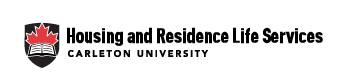 Residence Bounce Back Facilitator2017-2018 ApplicationName:	     						     	(last name)					          	(first name)Student #:      	      Mailbox #:           		 Telephone #:       House (if known):                				Email:      Current Year of Study:   1st       2nd     3rd     4th    other        Faculty / Major:      Application Essay Questions: (NOTE: Limit response to approx. 250 words per question).Why are you interested in joining the Residence Bounce Back program? What do you hope to contribute to the Residence Community?What is the importance of the Residence Bounce Back Program in the Residence Community?Why do you believe that confidentiality and professionalism are essential competencies for successful candidates?What qualities do you possess that you believe will make you an effective Facilitator of the Residence Bounce Back Program? What processes would a Residence Bounce Back Facilitator need to follow in order to build rapport with your mentees?     

The deadline for completed applications must be submitted to Jordon McLinden by Monday March 27th at noon (EST).  A complete application includes this form, resumé and cover letter.Interviews will be held in March-April 